sympo20180309@j-fra.or.jpFAX 03-3373-8119法人化第４回（通算１１回目）飼料用米を活かす日本型循環畜産推進交流集会飼料用米多収日本一・畜産物ブランド日本一表彰式表彰式、飼料用米普及のためのシンポジウム２０１８参 加 申 込 書     記入月日　２０１８年　　月　　日●シンポジウム終了後（17：30～19：00）、希望者による情報交流懇親会を行います。　お一人3,500円（領収書を発行します）。農学３号館　正門正面の建物の地下食堂。●お問合せ先　メールで　事務局　にお問い合わせください。　メールの場合　postmaster@j-fra.or.jp　日本飼料用米振興協会　事務局　電話の場合　　緊急時　070-3522ｰ3151（若狹）●参加申込先　〆切は３月７日（水）　その後は、直接おいでください。　一般社団法人　日本飼料用米振協会　〒164-0013　東京都中野区弥生町1-17-3　　メールの場合　　sympo20180309@j-fra.or.jp  （可能な限り、お願いします）　　ＦＡＸ の場合　０３－３３７３－８１１９　　上記へメール（優先）、ＦＡＸ又は郵送をして下さい。なお、参加申込みいただいた個人情報は、本協会の行事等のご案内以外には使用いたしません。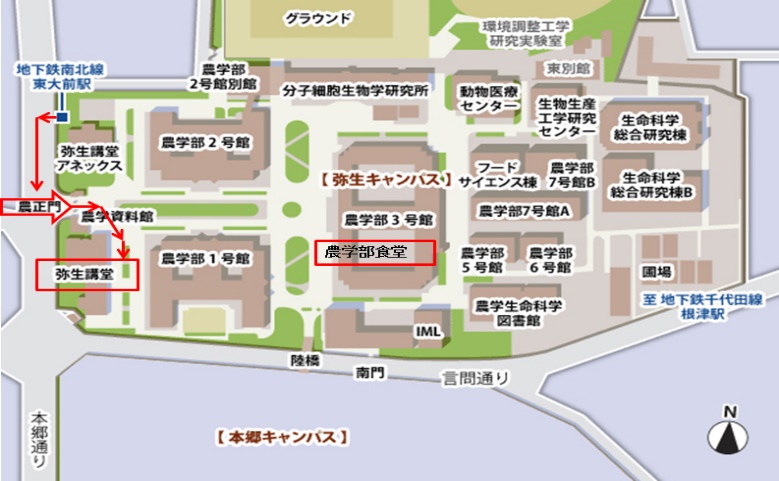 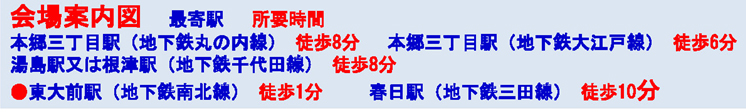 参加希望者氏名／フリガナ所属組織名称役職名称メールアドレスorＦＡＸ緊急時電話懇親会参加参加する参加しない